Member of staff receiving referral: ___________________________		   Referral accepted	   Referral declinedGOOD NEWS FAMILY CARE INITIAL REFERRAL FORM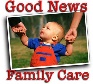 Please send this form to mail@gnfc.org.uk or post to Charis House, Hardwick Square East, Buxton, SK17 6PTGOOD NEWS FAMILY CARE INITIAL REFERRAL FORMPlease send this form to mail@gnfc.org.uk or post to Charis House, Hardwick Square East, Buxton, SK17 6PTGOOD NEWS FAMILY CARE INITIAL REFERRAL FORMPlease send this form to mail@gnfc.org.uk or post to Charis House, Hardwick Square East, Buxton, SK17 6PTGOOD NEWS FAMILY CARE INITIAL REFERRAL FORMPlease send this form to mail@gnfc.org.uk or post to Charis House, Hardwick Square East, Buxton, SK17 6PTGOOD NEWS FAMILY CARE INITIAL REFERRAL FORMPlease send this form to mail@gnfc.org.uk or post to Charis House, Hardwick Square East, Buxton, SK17 6PTGOOD NEWS FAMILY CARE INITIAL REFERRAL FORMPlease send this form to mail@gnfc.org.uk or post to Charis House, Hardwick Square East, Buxton, SK17 6PTGOOD NEWS FAMILY CARE INITIAL REFERRAL FORMPlease send this form to mail@gnfc.org.uk or post to Charis House, Hardwick Square East, Buxton, SK17 6PTGOOD NEWS FAMILY CARE INITIAL REFERRAL FORMPlease send this form to mail@gnfc.org.uk or post to Charis House, Hardwick Square East, Buxton, SK17 6PTGOOD NEWS FAMILY CARE INITIAL REFERRAL FORMPlease send this form to mail@gnfc.org.uk or post to Charis House, Hardwick Square East, Buxton, SK17 6PTGOOD NEWS FAMILY CARE INITIAL REFERRAL FORMPlease send this form to mail@gnfc.org.uk or post to Charis House, Hardwick Square East, Buxton, SK17 6PTGOOD NEWS FAMILY CARE INITIAL REFERRAL FORMPlease send this form to mail@gnfc.org.uk or post to Charis House, Hardwick Square East, Buxton, SK17 6PTGOOD NEWS FAMILY CARE INITIAL REFERRAL FORMPlease send this form to mail@gnfc.org.uk or post to Charis House, Hardwick Square East, Buxton, SK17 6PTGOOD NEWS FAMILY CARE INITIAL REFERRAL FORMPlease send this form to mail@gnfc.org.uk or post to Charis House, Hardwick Square East, Buxton, SK17 6PTGOOD NEWS FAMILY CARE INITIAL REFERRAL FORMPlease send this form to mail@gnfc.org.uk or post to Charis House, Hardwick Square East, Buxton, SK17 6PTGOOD NEWS FAMILY CARE INITIAL REFERRAL FORMPlease send this form to mail@gnfc.org.uk or post to Charis House, Hardwick Square East, Buxton, SK17 6PTGOOD NEWS FAMILY CARE INITIAL REFERRAL FORMPlease send this form to mail@gnfc.org.uk or post to Charis House, Hardwick Square East, Buxton, SK17 6PTGOOD NEWS FAMILY CARE INITIAL REFERRAL FORMPlease send this form to mail@gnfc.org.uk or post to Charis House, Hardwick Square East, Buxton, SK17 6PTResidential Recovery CentreResidential Recovery CentreResidential Family CentreResidential Family CentreResidential Family CentreResidential Family CentreResidential Family CentreResidential Family CentreCommunity Drop-in groupsCommunity Drop-in groupsCommunity Drop-in groupsCommunity Drop-in groupsCommunity Drop-in groupsCommunity Drop-in groupsCommunity Drop-in groupsWork-skills ProjectsWork-skills ProjectsApplicant DetailsApplicant DetailsApplicant DetailsApplicant DetailsApplicant DetailsApplicant DetailsApplicant DetailsApplicant DetailsApplicant DetailsApplicant DetailsApplicant DetailsApplicant DetailsApplicant DetailsApplicant DetailsApplicant DetailsApplicant DetailsApplicant DetailsName of individual being referred:Name of individual being referred:Name of individual being referred:Name of individual being referred:Name of individual being referred:Name of individual being referred:Name of individual being referred:Name of individual being referred:Name of individual being referred:Name of individual being referred:Date of referral:Date of referral:Date of referral:Date of referral:Date of referral:Date of referral:Date of referral:Address: Address: Address: Address: Address: Address: Address: Address: Address: Address: Address: Address: Address: Address: Address: Address: Address: Date of birth:Contact number/s:Contact number/s:Contact number/s:Contact number/s:Contact number/s:Contact number/s:Contact number/s:Contact number/s:Contact number/s:Contact number/s:Contact number/s:Contact number/s:Contact number/s:NI Number:NI Number:NI Number:Name of other family members included in this referralName of other family members included in this referralName of other family members included in this referralName of other family members included in this referralName of other family members included in this referralName of other family members included in this referralDate of birthDate of birthDate of birthDate of birthGenderGenderGenderSchool/NurserySchool/NurserySchool/NurserySchool/NurseryName of partner/father to children:Name of partner/father to children:Name of partner/father to children:Name of partner/father to children:Name of partner/father to children:Name of partner/father to children:Address:Address:Address:Address:Address:Address:Address:Address:Address:Is there DV with this individual?Is there DV with this individual?Next of Kin:Next of Kin:Next of Kin:Next of Kin:Next of Kin:Next of Kin:Relationship:Relationship:Relationship:Relationship:Relationship:Relationship:Relationship:Relationship:Relationship:Contact number:Contact number:Referral Information – please add additional information on the reverse of this page if necessaryReferral Information – please add additional information on the reverse of this page if necessaryReferral Information – please add additional information on the reverse of this page if necessaryReferral Information – please add additional information on the reverse of this page if necessaryReferral Information – please add additional information on the reverse of this page if necessaryReferral Information – please add additional information on the reverse of this page if necessaryReferral Information – please add additional information on the reverse of this page if necessaryReferral Information – please add additional information on the reverse of this page if necessaryReferral Information – please add additional information on the reverse of this page if necessaryReferral Information – please add additional information on the reverse of this page if necessaryReferral Information – please add additional information on the reverse of this page if necessaryReferral Information – please add additional information on the reverse of this page if necessaryReferral Information – please add additional information on the reverse of this page if necessaryReferral Information – please add additional information on the reverse of this page if necessaryReferral Information – please add additional information on the reverse of this page if necessaryReferral Information – please add additional information on the reverse of this page if necessaryReferral Information – please add additional information on the reverse of this page if necessaryReason for referral and details of what the applicant needs support with: Reason for referral and details of what the applicant needs support with: Reason for referral and details of what the applicant needs support with: Reason for referral and details of what the applicant needs support with: Reason for referral and details of what the applicant needs support with: Reason for referral and details of what the applicant needs support with: Reason for referral and details of what the applicant needs support with: Reason for referral and details of what the applicant needs support with: Reason for referral and details of what the applicant needs support with: Reason for referral and details of what the applicant needs support with: Reason for referral and details of what the applicant needs support with: Reason for referral and details of what the applicant needs support with: Reason for referral and details of what the applicant needs support with: Reason for referral and details of what the applicant needs support with: Reason for referral and details of what the applicant needs support with: Reason for referral and details of what the applicant needs support with: Reason for referral and details of what the applicant needs support with: Has the individual experienced:Has the individual experienced:Has the individual experienced:CurrentCurrentPreviousPreviousNo historyNo historyUnknownUnknownFurther InformationFurther InformationFurther InformationFurther InformationFurther InformationFurther InformationDomestic violenceDomestic violenceDomestic violenceSubstance misuse difficultiesSubstance misuse difficultiesSubstance misuse difficultiesAlcohol misuseAlcohol misuseAlcohol misuseMental health issuesMental health issuesMental health issuesSelf-harmSelf-harmSelf-harmRefuge/supported accommodationRefuge/supported accommodationRefuge/supported accommodationMedical issuesMedical issuesMedical issuesHave a disabilityHave a disabilityHave a disabilityCriminal behaviourCriminal behaviourCriminal behaviourPlease give details of current medicationPlease give details of current medicationPlease give details of current medicationPlease give details of current medicationPlease give details of current medicationPlease give details of current medicationPlease give details of current medicationPlease give details of current medicationPlease give details of current medicationPlease give details of current medicationPlease give details of current medicationPlease give details of current medicationPlease give details of current medicationPlease give details of current medicationPlease give details of current medicationPlease give details of current medicationPlease give details of current medicationIs/are the child/ren subject to a:			Child in need plan		 Child protection plan 		 Court orderIf yes, please provide further details: Please give details regarding any safeguarding issues:Is/are the child/ren subject to a:			Child in need plan		 Child protection plan 		 Court orderIf yes, please provide further details: Please give details regarding any safeguarding issues:Is/are the child/ren subject to a:			Child in need plan		 Child protection plan 		 Court orderIf yes, please provide further details: Please give details regarding any safeguarding issues:Is/are the child/ren subject to a:			Child in need plan		 Child protection plan 		 Court orderIf yes, please provide further details: Please give details regarding any safeguarding issues:Is/are the child/ren subject to a:			Child in need plan		 Child protection plan 		 Court orderIf yes, please provide further details: Please give details regarding any safeguarding issues:Is/are the child/ren subject to a:			Child in need plan		 Child protection plan 		 Court orderIf yes, please provide further details: Please give details regarding any safeguarding issues:Is/are the child/ren subject to a:			Child in need plan		 Child protection plan 		 Court orderIf yes, please provide further details: Please give details regarding any safeguarding issues:Is/are the child/ren subject to a:			Child in need plan		 Child protection plan 		 Court orderIf yes, please provide further details: Please give details regarding any safeguarding issues:Is/are the child/ren subject to a:			Child in need plan		 Child protection plan 		 Court orderIf yes, please provide further details: Please give details regarding any safeguarding issues:Is/are the child/ren subject to a:			Child in need plan		 Child protection plan 		 Court orderIf yes, please provide further details: Please give details regarding any safeguarding issues:Is/are the child/ren subject to a:			Child in need plan		 Child protection plan 		 Court orderIf yes, please provide further details: Please give details regarding any safeguarding issues:Is/are the child/ren subject to a:			Child in need plan		 Child protection plan 		 Court orderIf yes, please provide further details: Please give details regarding any safeguarding issues:Is/are the child/ren subject to a:			Child in need plan		 Child protection plan 		 Court orderIf yes, please provide further details: Please give details regarding any safeguarding issues:Is/are the child/ren subject to a:			Child in need plan		 Child protection plan 		 Court orderIf yes, please provide further details: Please give details regarding any safeguarding issues:Is/are the child/ren subject to a:			Child in need plan		 Child protection plan 		 Court orderIf yes, please provide further details: Please give details regarding any safeguarding issues:Is/are the child/ren subject to a:			Child in need plan		 Child protection plan 		 Court orderIf yes, please provide further details: Please give details regarding any safeguarding issues:Is/are the child/ren subject to a:			Child in need plan		 Child protection plan 		 Court orderIf yes, please provide further details: Please give details regarding any safeguarding issues:Please include any additional information relevant to this referral, you made use a second page if necessary.	Please include any additional information relevant to this referral, you made use a second page if necessary.	Please include any additional information relevant to this referral, you made use a second page if necessary.	Please include any additional information relevant to this referral, you made use a second page if necessary.	Please include any additional information relevant to this referral, you made use a second page if necessary.	Please include any additional information relevant to this referral, you made use a second page if necessary.	Please include any additional information relevant to this referral, you made use a second page if necessary.	Please include any additional information relevant to this referral, you made use a second page if necessary.	Please include any additional information relevant to this referral, you made use a second page if necessary.	Please include any additional information relevant to this referral, you made use a second page if necessary.	Please include any additional information relevant to this referral, you made use a second page if necessary.	Please include any additional information relevant to this referral, you made use a second page if necessary.	Please include any additional information relevant to this referral, you made use a second page if necessary.	Please include any additional information relevant to this referral, you made use a second page if necessary.	Please include any additional information relevant to this referral, you made use a second page if necessary.	Please include any additional information relevant to this referral, you made use a second page if necessary.	Please include any additional information relevant to this referral, you made use a second page if necessary.	Professionals involved: NameProfessionals involved: NameProfessionals involved: NameProfessionals involved: NameAgencyAgencyAgencyAgencyAgencyAgencyAgencyAgencyAgencyAgencyContact detailsContact detailsContact detailsName of referrer:Name of referrer:Name of referrer:Name of referrer:Contact Number:Contact Number:Contact Number:Contact Number:Contact Number:Contact Number:Contact Number:Contact Number: Agency: Agency: Agency: Agency: Self-referralThe referring agency agrees to underwrite the funding of this referral, including services, food, rent etc. should the individual fail to pay or prove to be ineligible for benefits ie Housing benefit, or if additional care components are required for which funding is unavailable.The referring agency agrees to underwrite the funding of this referral, including services, food, rent etc. should the individual fail to pay or prove to be ineligible for benefits ie Housing benefit, or if additional care components are required for which funding is unavailable.The referring agency agrees to underwrite the funding of this referral, including services, food, rent etc. should the individual fail to pay or prove to be ineligible for benefits ie Housing benefit, or if additional care components are required for which funding is unavailable.The referring agency agrees to underwrite the funding of this referral, including services, food, rent etc. should the individual fail to pay or prove to be ineligible for benefits ie Housing benefit, or if additional care components are required for which funding is unavailable.The referring agency agrees to underwrite the funding of this referral, including services, food, rent etc. should the individual fail to pay or prove to be ineligible for benefits ie Housing benefit, or if additional care components are required for which funding is unavailable.The referring agency agrees to underwrite the funding of this referral, including services, food, rent etc. should the individual fail to pay or prove to be ineligible for benefits ie Housing benefit, or if additional care components are required for which funding is unavailable.The referring agency agrees to underwrite the funding of this referral, including services, food, rent etc. should the individual fail to pay or prove to be ineligible for benefits ie Housing benefit, or if additional care components are required for which funding is unavailable.The referring agency agrees to underwrite the funding of this referral, including services, food, rent etc. should the individual fail to pay or prove to be ineligible for benefits ie Housing benefit, or if additional care components are required for which funding is unavailable.The referring agency agrees to underwrite the funding of this referral, including services, food, rent etc. should the individual fail to pay or prove to be ineligible for benefits ie Housing benefit, or if additional care components are required for which funding is unavailable.The referring agency agrees to underwrite the funding of this referral, including services, food, rent etc. should the individual fail to pay or prove to be ineligible for benefits ie Housing benefit, or if additional care components are required for which funding is unavailable.The referring agency agrees to underwrite the funding of this referral, including services, food, rent etc. should the individual fail to pay or prove to be ineligible for benefits ie Housing benefit, or if additional care components are required for which funding is unavailable.The referring agency agrees to underwrite the funding of this referral, including services, food, rent etc. should the individual fail to pay or prove to be ineligible for benefits ie Housing benefit, or if additional care components are required for which funding is unavailable.The referring agency agrees to underwrite the funding of this referral, including services, food, rent etc. should the individual fail to pay or prove to be ineligible for benefits ie Housing benefit, or if additional care components are required for which funding is unavailable.The referring agency agrees to underwrite the funding of this referral, including services, food, rent etc. should the individual fail to pay or prove to be ineligible for benefits ie Housing benefit, or if additional care components are required for which funding is unavailable.Signed:Date:Signed:Date:Signed:Date: